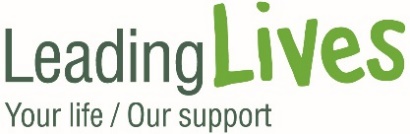 Leading Lives Community Benefit Fund 2020Application FormPlease tell us about the project you are seeking funding for, including expected outputs and anticipated outcomes for beneficiaries?Please tell us about the services or supports your organisation or group provides?Please tell us who will specifically benefit from the project and how many people this will impact?Please confirm which geographical area(s) this project will cover?Please confirm how much funding you seek and how this will be allocated? Please briefly outline how you will implement the project – e.g. what are the key stages / actions / activities?Please confirm where any other sources of funding will come from and, if this project does involve a partnership approach, please identify partners and briefly describe how it will work?Please confirm how you will publicise the projectPlease return this application form to:Sarah Laflin @ sarah.laflin@leadinglives.org.uk Telephone: 07521 266607 / 01473 351629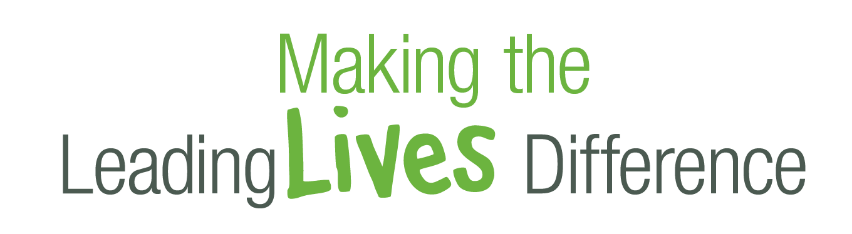 Your nameYour organisation/ groupAddressContact emailTelephone no.Website addressSocial media account handlesFacebook:Twitter:Instagram:Please confirm what sort of organisation you are (e.g. an individual, group, social enterprise, charity etc.)If you are a registered charity, please provide your charity numberPlease confirm who will take responsibility for the project confirming any job titles / roles in the organisation / groupPlease confirm the timescale for the project including any fixed parameters200 words max.100 words max.50 words max.30 words max. 200 words max.100 words max.50 words